Tutorial 10The figure below shows a simple yet clear expression of an actual social phenomenon.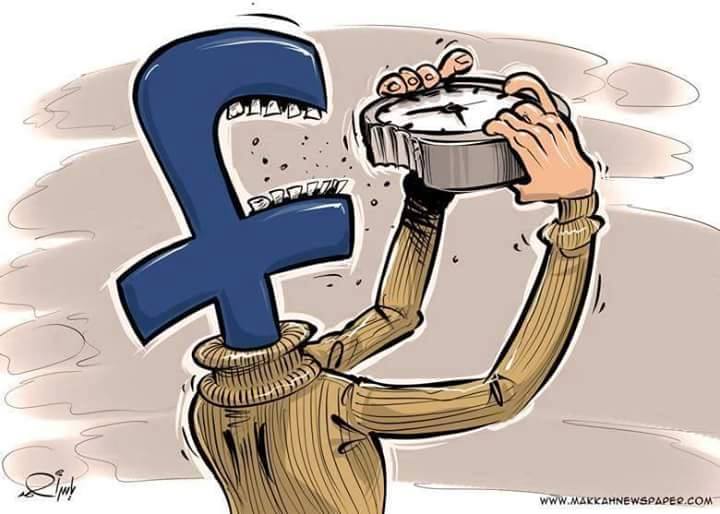 Sketch two simple different alternatives that can provide the same idea shown in the figure.	      Alternative 1                                                                          Alternative 2